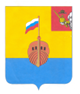 РЕВИЗИОННАЯ КОМИССИЯ ВЫТЕГОРСКОГО МУНИЦИПАЛЬНОГО РАЙОНА162900, Вологодская область, г. Вытегра, пр. Ленина, д.68тел. (81746)  2-22-03,  факс (81746) ______,       e-mail: revkom@vytegra-adm.ruЗАКЛЮЧЕНИЕпо результатам экспертизы проекта постановления Администрации Вытегорского муниципального района «О внесении изменений в муниципальную программу «Экономическое развитие Вытегорского муниципального района на 2021-2025 годы»30.08.2022 г.                                                                                                          г. ВытеграЗаключение Ревизионной комиссии Вытегорского муниципального района на проект постановления Администрации Вытегорского муниципального района «О внесении изменений в муниципальную программу «Экономическое развитие Вытегорского муниципального района на 2021-2025 годы» подготовлено в соответствии с требованиями Бюджетного кодекса Российской Федерации, Положения о Ревизионной комиссии Вытегорского муниципального района.   Основание для проведения экспертизы: пункт 2 статьи 157 Бюджетного кодекса Российской Федерации, пункт 7 части 2 статьи 9 Федерального закона от 07.02.2011 № 6-ФЗ «Об общих принципах организации и деятельности контрольно-счетных органов субъектов Российской Федерации и муниципальных образований», Положение о Ревизионной комиссией Вытегорского муниципального района, утвержденное Решением Представительного Собрания Вытегорского муниципального района № 458 от 30.09.2021 г.  Цель экспертизы: -подтверждение соответствия муниципальной программы основным направлениям государственной политики, установленным законами и иными нормативными правовыми актами Российской Федерации, Вологодской области и муниципального образования в сфере развития инвестиционной деятельности, малого и среднего предпринимательства, сельского хозяйства и в целом развития экономики на территории района,  а также достаточность запланированных мероприятий и реалистичность ресурсов для достижения целей и ожидаемых результатов муниципальной программы;-подтверждение полномочий по установлению (изменению) расходного обязательства, подтверждение обоснованности размера расходного обязательства, установление экономических последствий принятия нового либо изменения действующего расходного обязательства для бюджета муниципального образования.  Основными задачами экспертизы являются:-проверка соответствия муниципальной программы нормативным правовым актам и документам стратегического характера;-анализ структуры муниципальной программы;-анализ системы финансирования, оценки эффективности и контроля муниципальной программы.Предметом экспертизы является проект постановления о внесении изменений в муниципальную программу, а также расчеты финансовых ресурсов и обоснования программных мероприятий.Объектом экспертизы является: ответственный исполнитель муниципальной программы – Администрация Вытегорского муниципального района.6. Порядок проведения экспертизы: экспертиза проекта постановления о внесении изменений в муниципальную программу  осуществлялась с учетом предусмотренного  порядка, разработки, реализации и оценки эффективности реализации муниципальных программ Вытегорского муниципального района, утвержденного постановлением Администрации Вытегорского муниципального района  от 08.05.2018  № 586 «Об утверждении порядка разработки, реализации и оценки эффективности реализации муниципальных программ Вытегорского муниципального района»,  в соответствии со статьёй 179 Бюджетного кодекса Российской Федерации.7. Экспертиза проведена Председателем Ревизионной комиссии ВМР  Зелинской Н.В.Проект постановления поступил в Ревизионную комиссию с пояснительной запиской, без сопроводительного письмаСогласно статьи 179 Бюджетного кодекса Российской Федерации муниципальные программы утверждаются местной администрацией муниципального образования. Сроки реализации муниципальных программ определяются местной администрацией муниципального образования в устанавливаемом порядке. Порядок принятия решений о разработке муниципальных программ, формирования и реализации устанавливается муниципальным правовым актом местной администрации муниципального образования. Объем бюджетных ассигнований на финансовое обеспечение реализации муниципальных программ утверждается решением о бюджете по соответствующей каждой программе целевой статье расходов бюджета. Муниципальные программы, предлагаемые к реализации начиная с очередного финансового года, а также изменения в ранее утвержденные программы, подлежат утверждению в сроки, установленные местной администрацией. Представительные органы муниципальных образований вправе осуществлять рассмотрение проектов муниципальных программ и предложений о внесении изменений в муниципальные программы в порядке, установленном нормативными правовыми актами представительных органов муниципальных образований. Государственные (муниципальные) программы подлежат приведению в соответствие с законом (решением) о бюджете не позднее трех месяцев со дня вступления его в силу.В целях реализации положений статьи 179 Бюджетного Кодекса Российской Федерации принято постановление Администрации Вытегорского муниципального района от 08.05.2018  № 586 «Об утверждении порядка разработки, реализации и оценки эффективности реализации муниципальных программ Вытегорского муниципального района».      Проект постановления о внесении изменений в муниципальную программу «Экономическое развитие Вытегорского муниципального района на 2021-2025 годы» предлагает объем финансирования программы привести в соответствие с решениями Представительного собрания Вытегорского муниципального района от 27.12.2021 г. № 511, от 13.12.2021 № 500 «О районном бюджете на 2022 год и плановый период 2023 и 2024 годы» (с последующими изменениями).      Представленный на экспертизу проект постановления о внесении изменений в Программу соответствует Порядку разработки и реализации программ утвержденному Постановлением Администрации  Вытегорского муниципального района от 08 мая 2018 года № 586 «Об утверждении Порядка разработки, реализации и оценки эффективности реализации муниципальных программ Вытегорского муниципального района».      Экспертиза показала, что муниципальная программа соответствует основным направлениям государственной политики, установленным законами и иными нормативными правовыми актами Российской Федерации, Вологодской области и муниципального образования в сфере развития инвестиционной деятельности, малого и среднего предпринимательства, сельского хозяйства,-соответствует Федеральному закону Российской Федерации от 06.10.2003 № 131- ФЗ «Об общих принципах организации местного самоуправления в Российской Федерации»,-соответствует Бюджетному кодексу Российской Федерации (от 31.07.1998 № 145-ФЗ),-соответствует основным направлениям Стратегии социально-экономического развития Вологодской области на период до 2030 года, утвержденной постановлением Правительства Вологодской области 17.10.2016 № 920,-соответствует Стратегии социально-экономического развития Вытегорского муниципального района на 2019 – 2030 годы, утвержденной решением Представительного Собрания Вытегорского муниципального района от 27.12.2018 № 173 «Об утверждении Стратегии социально-экономического развития Вытегорского муниципального района на 2019 – 2030 годы».В ходе экспертизы установлено, что проект постановления о внесении изменений в программу разработан в целях: -приведения муниципальной программы в соответствие с решением Представительного собрания Вытегорского муниципального района от 13.12.2021 г. № 500 «О районном бюджете на 2022 год и плановый период 2023 и 2024 годов» (с последующими изменениями),- необходимости увеличения количества мероприятий инвестиционной направленности для повышения эффективности деятельности Администрации района по улучшению инвестиционного климата и условий ведения предпринимательской деятельности,- конкретизации показателей муниципальной программы для оценки эффективности деятельности органов местного самоуправления по улучшению инвестиционного климата и условий ведения предпринимательской деятельности.      Цели муниципальной программы - создание условий для развития экономики Вытегорского муниципального районаЗадачи программы:1. Повышение инвестиционной привлекательности Вытегорского муниципального района.2. Повышение привлекательности сектора малого и среднего предпринимательства для занятости населения района.3. Создание благоприятных условий для развития сельского хозяйства и рыбохозяйственного комплекса.Целевые показатели программы, предусмотренные проектом, позволяют определить степень достижения цели программы и решения поставленных задач.Программой предусмотрена положительная динамика достижения всех целевых показателей.      Программой для достижения поставленной цели предусмотрено реализация 2 подпрограмм, основные мероприятия которых соответствуют целям и задачам муниципальной программы:1. «Формирование благоприятного инвестиционного климата в Вытегорском районе»;2. «Поддержка и развитие малого и среднего предпринимательства Вытегорского района».Проектом постановления предусмотрено достижение при реализации муниципальной программы 4 целевых показателей, что соответствует количеству показателей в Приложении Проект постановления предлагает внести изменения и дополнения в целевые показатели и ожидаемые результаты реализации подпрограммы 2 «Поддержка и развитие малого и среднего предпринимательства Вытегорского района». Проектом постановления предлагается внести изменения в объем финансирования муниципальной программы – увеличив его до 22342,1 тыс.рублей за весь период реализации (+1334,4 тыс.рублей или +6,3 %), в том числе:подпрограмма «Формирование благоприятного инвестиционного климата в Вытегорском районе» сокращение составит 120,6 тыс.рублей или на 1,3 %. Объем финансирования в 2022 году предлагается утвердить в сумме 1492,2 тыс.рублей;подпрограмма «Поддержка и развитие малого и среднего предпринимательства Вытегорского района» увеличение на 1455,0 тыс.рублей или на 512,7 %. Объем финансирования в 2022 году предлагается утвердить в сумме 5206,9 тыс.рублей (+1455,0 тыс.рублей к ранее утвержденной сумме).   В целом, в районном бюджете на 2022 год объём финансирования муниципальной программы предусмотрен в сумме 6699,1 тыс. рублей, что соответствует паспорту программы. Объем ресурсного обеспечения муниципальной программы рассчитан на основе фактического исполнения мероприятий за отчетный период (исполнение за 2021 год составило 2607,6 тыс.рублей или 98,4 % плановых назначений) и сложившейся потребности т.е. обоснованно и достоверно (реалистично). Выводы и предложения.          Представленный проект постановления Администрации Вытегорского муниципального района «О внесении изменений в муниципальную программу «Экономическое развитие Вытегорского муниципального района на 2021-2025 годы» соответствует требованиям Федерального закона № 131-ФЗ от 06.10.2003 «Об общих принципах организации местного самоуправления в Российской Федерации» и Бюджетного кодекса Российской Федерации.       Ревизионная комиссия Вытегорского муниципального района рекомендует проект постановления к рассмотрению.Председатель Ревизионной комиссии                                                                                            Н.В.Зелинская                                                    